.Intro: 32 counts - Sequence : 32, 32, 16, 32, 32, 16, 32, 16, 32, 8, 32, 32, 16Restart ;  on wall 3 and wall 7 begins facing (06;00)- dance the first 16 counts of the dance and Restart ( 09; 00)Tags:after wall 5 – 16 counts ( 03:00 )after wall 8 - 8 count- ( 03;00)after wall 10- 16 counts ( 09;00 ) then end ¼ turn right facing 12:00TOUCH HOLD, TOUCH HOLD, R JAZZ BOX. (1-8 )STEP FWD HOLD, STEP FWD HOLD, 4 STEPS BACK. ( 9-16 )(1-8)   STEP RIGHT, STEP LEFT, SHAKE HIPS , HOLD(1-8)  ¼ TURN LEFT STEP LOCK LEFT, BRUSH, MAMBO RIGHT, ½ TURN LEFT.(1-8)VINE RIGHT BRUSH, VINE LEFT BRUSH(1-8) TOUCH DIAGONAL LEFT FWD & BACK, JAZZ BOX RIGHTContact: www.sagitadance.com & www.meiske.net.Bar, Bar, Bar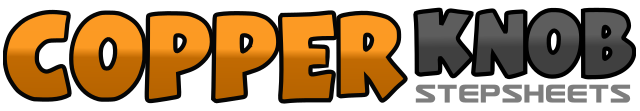 .......Count:32Wall:4Level:Improver.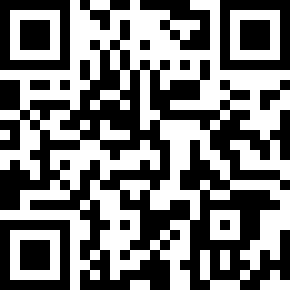 Choreographer:Meiske Pamaputera (INA) - May 2014Meiske Pamaputera (INA) - May 2014Meiske Pamaputera (INA) - May 2014Meiske Pamaputera (INA) - May 2014Meiske Pamaputera (INA) - May 2014.Music:Bar Bar Bar - Crayon PopBar Bar Bar - Crayon PopBar Bar Bar - Crayon PopBar Bar Bar - Crayon PopBar Bar Bar - Crayon Pop........1-8Touch fwd diagonal Right, hold, touch diagonal back left, hold, Cross Right over Left, Left step back, Right step to Right, close Left next to Right9-16Step fwd on right, hold, step fwd on Left shoulder distance, hold. Step back on right, left, right, left.1-4Step right to right side, hold, step left to left side (shoulder distance), hold5-8Shake hip right, left, right and hold1-4¼ Turn Left step Left forward, cross right behind left, step left forward, brush right.(09:00)5-8Step right, recover on left, step back right, ½ turn left step left forward (03;00)1-4Step right to R, cross left behind R, step right to R, brush left5-8Step left to left, cross right behind left, step left to left, brush right.1-4Touch right diagonal left fwd, hold, touch right diagonal back, hold5-8Cross Right over left, step back left, step right to R, step left fwd